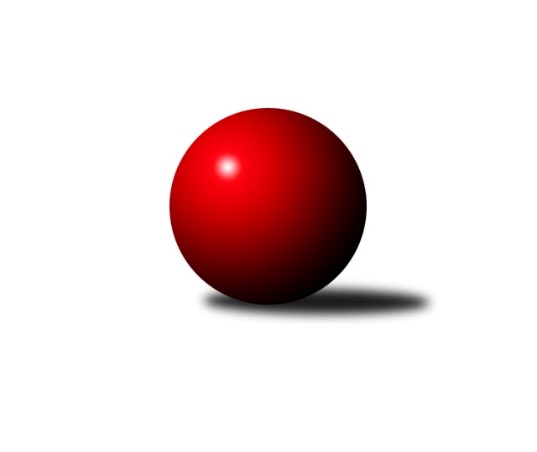 Č.14Ročník 2021/2022	29.5.2024 3. KLM C 2021/2022Statistika 14. kolaTabulka družstev:		družstvo	záp	výh	rem	proh	skore	sety	průměr	body	plné	dorážka	chyby	1.	Sokol Přemyslovice	14	10	1	3	72.0 : 40.0 	(181.0 : 155.0)	3246	21	2197	1049	33	2.	TJ Sokol Chvalíkovice	13	9	1	3	67.0 : 37.0 	(176.0 : 136.0)	3294	19	2202	1091	30.5	3.	TJ Unie Hlubina	14	9	0	5	67.5 : 44.5 	(191.5 : 144.5)	3282	18	2196	1085	32.2	4.	TJ Odry	14	9	0	5	64.0 : 48.0 	(178.5 : 157.5)	3235	18	2170	1065	28.6	5.	KK Jiskra Rýmařov	13	8	1	4	69.0 : 35.0 	(182.5 : 129.5)	3221	17	2190	1031	33.8	6.	TJ Spartak Přerov ˝B˝	14	8	0	6	55.0 : 57.0 	(165.0 : 171.0)	3181	16	2174	1007	43.2	7.	TJ Opava	13	7	1	5	57.0 : 47.0 	(164.5 : 147.5)	3239	15	2183	1056	30.8	8.	TJ Sokol Bohumín	13	7	0	6	49.0 : 55.0 	(145.0 : 167.0)	3121	14	2126	994	40.9	9.	TJ Prostějov	13	5	0	8	46.5 : 57.5 	(154.0 : 158.0)	3202	10	2178	1024	36.5	10.	TJ Tatran Litovel	13	3	1	9	36.0 : 68.0 	(122.0 : 190.0)	3153	7	2175	979	46.9	11.	KK Zábřeh B	12	1	1	10	31.0 : 65.0 	(136.0 : 152.0)	3176	3	2158	1018	39.3	12.	TJ Horní Benešov ˝B˝	14	1	0	13	26.0 : 86.0 	(124.0 : 212.0)	3168	2	2154	1014	41.5Tabulka doma:		družstvo	záp	výh	rem	proh	skore	sety	průměr	body	maximum	minimum	1.	TJ Odry	7	7	0	0	39.0 : 17.0 	(100.5 : 67.5)	3309	14	3397	3208	2.	TJ Sokol Chvalíkovice	7	6	0	1	40.0 : 16.0 	(100.0 : 68.0)	3327	12	3392	3248	3.	TJ Sokol Bohumín	7	6	0	1	36.0 : 20.0 	(93.5 : 74.5)	3160	12	3230	3087	4.	TJ Spartak Přerov ˝B˝	7	6	0	1	35.0 : 21.0 	(93.0 : 75.0)	3293	12	3333	3261	5.	KK Jiskra Rýmařov	7	5	1	1	41.0 : 15.0 	(107.5 : 60.5)	3340	11	3416	3199	6.	Sokol Přemyslovice	7	5	1	1	36.0 : 20.0 	(85.5 : 82.5)	3180	11	3322	3074	7.	TJ Opava	6	5	0	1	31.0 : 17.0 	(79.5 : 64.5)	3301	10	3386	3232	8.	TJ Unie Hlubina	7	5	0	2	35.0 : 21.0 	(93.0 : 75.0)	3173	10	3225	3098	9.	TJ Prostějov	7	2	0	5	22.0 : 34.0 	(80.0 : 88.0)	3270	4	3430	3169	10.	KK Zábřeh B	5	1	1	3	17.0 : 23.0 	(65.5 : 54.5)	3134	3	3168	3092	11.	TJ Tatran Litovel	6	1	0	5	12.0 : 36.0 	(49.0 : 95.0)	3050	2	3190	2942	12.	TJ Horní Benešov ˝B˝	7	1	0	6	16.0 : 40.0 	(70.5 : 97.5)	3198	2	3276	3129Tabulka venku:		družstvo	záp	výh	rem	proh	skore	sety	průměr	body	maximum	minimum	1.	Sokol Přemyslovice	7	5	0	2	36.0 : 20.0 	(95.5 : 72.5)	3263	10	3344	3139	2.	TJ Unie Hlubina	7	4	0	3	32.5 : 23.5 	(98.5 : 69.5)	3300	8	3440	3193	3.	TJ Sokol Chvalíkovice	6	3	1	2	27.0 : 21.0 	(76.0 : 68.0)	3290	7	3380	3181	4.	KK Jiskra Rýmařov	6	3	0	3	28.0 : 20.0 	(75.0 : 69.0)	3201	6	3387	3081	5.	TJ Prostějov	6	3	0	3	24.5 : 23.5 	(74.0 : 70.0)	3189	6	3333	3062	6.	TJ Opava	7	2	1	4	26.0 : 30.0 	(85.0 : 83.0)	3237	5	3293	3164	7.	TJ Tatran Litovel	7	2	1	4	24.0 : 32.0 	(73.0 : 95.0)	3168	5	3322	3041	8.	TJ Odry	7	2	0	5	25.0 : 31.0 	(78.0 : 90.0)	3225	4	3315	3084	9.	TJ Spartak Přerov ˝B˝	7	2	0	5	20.0 : 36.0 	(72.0 : 96.0)	3162	4	3391	2966	10.	TJ Sokol Bohumín	6	1	0	5	13.0 : 35.0 	(51.5 : 92.5)	3114	2	3217	3028	11.	KK Zábřeh B	7	0	0	7	14.0 : 42.0 	(70.5 : 97.5)	3183	0	3262	3095	12.	TJ Horní Benešov ˝B˝	7	0	0	7	10.0 : 46.0 	(53.5 : 114.5)	3164	0	3278	3071Tabulka podzimní části:		družstvo	záp	výh	rem	proh	skore	sety	průměr	body	doma	venku	1.	TJ Sokol Chvalíkovice	11	8	1	2	57.0 : 31.0 	(147.0 : 117.0)	3293	17 	5 	0 	1 	3 	1 	1	2.	Sokol Přemyslovice	11	7	1	3	54.0 : 34.0 	(139.0 : 125.0)	3230	15 	4 	1 	1 	3 	0 	2	3.	TJ Unie Hlubina	11	7	0	4	53.5 : 34.5 	(151.5 : 112.5)	3237	14 	5 	0 	1 	2 	0 	3	4.	TJ Odry	11	7	0	4	49.0 : 39.0 	(140.0 : 124.0)	3263	14 	6 	0 	0 	1 	0 	4	5.	TJ Spartak Přerov ˝B˝	11	7	0	4	47.0 : 41.0 	(134.5 : 129.5)	3178	14 	5 	0 	0 	2 	0 	4	6.	KK Jiskra Rýmařov	11	6	1	4	55.0 : 33.0 	(152.0 : 112.0)	3228	13 	4 	1 	1 	2 	0 	3	7.	TJ Opava	11	6	1	4	49.0 : 39.0 	(143.0 : 121.0)	3244	13 	4 	0 	1 	2 	1 	3	8.	TJ Prostějov	10	5	0	5	40.5 : 39.5 	(122.0 : 118.0)	3202	10 	2 	0 	4 	3 	0 	1	9.	TJ Sokol Bohumín	11	5	0	6	37.0 : 51.0 	(116.5 : 147.5)	3119	10 	4 	0 	1 	1 	0 	5	10.	TJ Tatran Litovel	11	2	1	8	29.0 : 59.0 	(102.0 : 162.0)	3154	5 	1 	0 	4 	1 	1 	4	11.	KK Zábřeh B	10	1	1	8	27.0 : 53.0 	(113.5 : 126.5)	3174	3 	1 	1 	2 	0 	0 	6	12.	TJ Horní Benešov ˝B˝	11	1	0	10	22.0 : 66.0 	(99.0 : 165.0)	3149	2 	1 	0 	4 	0 	0 	6Tabulka jarní části:		družstvo	záp	výh	rem	proh	skore	sety	průměr	body	doma	venku	1.	Sokol Přemyslovice	3	3	0	0	18.0 : 6.0 	(42.0 : 30.0)	3235	6 	1 	0 	0 	2 	0 	0 	2.	KK Jiskra Rýmařov	2	2	0	0	14.0 : 2.0 	(30.5 : 17.5)	3290	4 	1 	0 	0 	1 	0 	0 	3.	TJ Sokol Bohumín	2	2	0	0	12.0 : 4.0 	(28.5 : 19.5)	3201	4 	2 	0 	0 	0 	0 	0 	4.	TJ Odry	3	2	0	1	15.0 : 9.0 	(38.5 : 33.5)	3211	4 	1 	0 	0 	1 	0 	1 	5.	TJ Unie Hlubina	3	2	0	1	14.0 : 10.0 	(40.0 : 32.0)	3299	4 	0 	0 	1 	2 	0 	0 	6.	TJ Sokol Chvalíkovice	2	1	0	1	10.0 : 6.0 	(29.0 : 19.0)	3347	2 	1 	0 	0 	0 	0 	1 	7.	TJ Opava	2	1	0	1	8.0 : 8.0 	(21.5 : 26.5)	3268	2 	1 	0 	0 	0 	0 	1 	8.	TJ Tatran Litovel	2	1	0	1	7.0 : 9.0 	(20.0 : 28.0)	3095	2 	0 	0 	1 	1 	0 	0 	9.	TJ Spartak Přerov ˝B˝	3	1	0	2	8.0 : 16.0 	(30.5 : 41.5)	3240	2 	1 	0 	1 	0 	0 	1 	10.	KK Zábřeh B	2	0	0	2	4.0 : 12.0 	(22.5 : 25.5)	3136	0 	0 	0 	1 	0 	0 	1 	11.	TJ Prostějov	3	0	0	3	6.0 : 18.0 	(32.0 : 40.0)	3206	0 	0 	0 	1 	0 	0 	2 	12.	TJ Horní Benešov ˝B˝	3	0	0	3	4.0 : 20.0 	(25.0 : 47.0)	3245	0 	0 	0 	2 	0 	0 	1 Zisk bodů pro družstvo:		jméno hráče	družstvo	body	zápasy	v %	dílčí body	sety	v %	1.	Marek Frydrych 	TJ Odry  	13	/	14	(93%)	46.5	/	56	(83%)	2.	Ivan Říha 	Sokol Přemyslovice  	12	/	14	(86%)	36.5	/	56	(65%)	3.	Radek Grulich 	Sokol Přemyslovice  	10.5	/	14	(75%)	35.5	/	56	(63%)	4.	Antonín Sochor 	KK Jiskra Rýmařov  	10	/	13	(77%)	36.5	/	52	(70%)	5.	David Hendrych 	TJ Sokol Chvalíkovice 	10	/	13	(77%)	35	/	52	(67%)	6.	Jaroslav Tezzele 	KK Jiskra Rýmařov  	10	/	13	(77%)	32	/	52	(62%)	7.	Jan Žídek 	TJ Unie Hlubina 	10	/	13	(77%)	31.5	/	52	(61%)	8.	Karel Chlevišťan 	TJ Odry  	10	/	14	(71%)	36	/	56	(64%)	9.	Martin Marek 	TJ Unie Hlubina 	10	/	14	(71%)	35.5	/	56	(63%)	10.	Martin Pavič 	TJ Odry  	10	/	14	(71%)	29.5	/	56	(53%)	11.	Jiří Staněk 	TJ Sokol Chvalíkovice 	9	/	12	(75%)	32	/	48	(67%)	12.	Petr Bracek 	TJ Opava  	9	/	13	(69%)	33.5	/	52	(64%)	13.	Stanislav Sliwka 	TJ Sokol Bohumín  	9	/	13	(69%)	32.5	/	52	(63%)	14.	Eduard Tomek 	Sokol Přemyslovice  	8.5	/	14	(61%)	31	/	56	(55%)	15.	Jiří Michálek 	KK Zábřeh B 	8	/	10	(80%)	26	/	40	(65%)	16.	Aleš Staněk 	TJ Sokol Chvalíkovice 	8	/	11	(73%)	28	/	44	(64%)	17.	Kamil Axmann 	TJ Tatran Litovel  	8	/	11	(73%)	23	/	44	(52%)	18.	Přemysl Žáček 	TJ Unie Hlubina 	8	/	12	(67%)	30.5	/	48	(64%)	19.	Karel Zubalík 	TJ Prostějov  	8	/	12	(67%)	26	/	48	(54%)	20.	Michal Pavič 	TJ Odry  	8	/	14	(57%)	25	/	56	(45%)	21.	Michal Zatyko 	TJ Unie Hlubina 	7.5	/	12	(63%)	29	/	48	(60%)	22.	Josef Hendrych 	TJ Sokol Chvalíkovice 	7	/	9	(78%)	22.5	/	36	(63%)	23.	Jan Pernica 	TJ Prostějov  	7	/	12	(58%)	31	/	48	(65%)	24.	Milan Kanda 	TJ Spartak Přerov ˝B˝ 	7	/	12	(58%)	30.5	/	48	(64%)	25.	Vladimír Mánek 	TJ Spartak Přerov ˝B˝ 	7	/	12	(58%)	25	/	48	(52%)	26.	Michal Loučka 	TJ Spartak Přerov ˝B˝ 	7	/	12	(58%)	22.5	/	48	(47%)	27.	Ladislav Janáč 	KK Jiskra Rýmařov  	6	/	10	(60%)	21	/	40	(53%)	28.	Pavel Marek 	TJ Unie Hlubina 	6	/	11	(55%)	25	/	44	(57%)	29.	Karol Nitka 	TJ Sokol Bohumín  	6	/	11	(55%)	22	/	44	(50%)	30.	Michal Davidík 	KK Jiskra Rýmařov  	6	/	11	(55%)	21.5	/	44	(49%)	31.	Maciej Basista 	TJ Opava  	6	/	12	(50%)	26.5	/	48	(55%)	32.	Aleš Čapka 	TJ Prostějov  	6	/	12	(50%)	26	/	48	(54%)	33.	Bronislav Diviš 	TJ Prostějov  	6	/	12	(50%)	22.5	/	48	(47%)	34.	Luděk Zeman 	TJ Horní Benešov ˝B˝ 	6	/	12	(50%)	22	/	48	(46%)	35.	Jiří Čamek 	TJ Tatran Litovel  	6	/	12	(50%)	19.5	/	48	(41%)	36.	Milan Jahn 	TJ Opava  	6	/	13	(46%)	26	/	52	(50%)	37.	Vojtěch Venclík 	TJ Spartak Přerov ˝B˝ 	6	/	14	(43%)	27.5	/	56	(49%)	38.	Jan Sochor 	KK Jiskra Rýmařov  	5	/	6	(83%)	18	/	24	(75%)	39.	Lukáš Modlitba 	TJ Sokol Bohumín  	5	/	7	(71%)	15.5	/	28	(55%)	40.	Tomáš Valíček 	TJ Opava  	5	/	8	(63%)	18.5	/	32	(58%)	41.	Jan Sedláček 	Sokol Přemyslovice  	5	/	8	(63%)	18	/	32	(56%)	42.	Radek Hendrych 	TJ Sokol Chvalíkovice 	5	/	8	(63%)	16	/	32	(50%)	43.	Jiří Šoupal 	Sokol Přemyslovice  	5	/	9	(56%)	20	/	36	(56%)	44.	Max Trunečka 	TJ Prostějov  	5	/	9	(56%)	18	/	36	(50%)	45.	Petr Chlachula 	KK Jiskra Rýmařov  	5	/	10	(50%)	19	/	40	(48%)	46.	Michal Blažek 	TJ Opava  	5	/	11	(45%)	23	/	44	(52%)	47.	Tomáš Fraus 	Sokol Přemyslovice  	5	/	11	(45%)	20	/	44	(45%)	48.	Jaroslav Klus 	TJ Sokol Bohumín  	5	/	13	(38%)	21	/	52	(40%)	49.	Luděk Slanina 	TJ Opava  	5	/	13	(38%)	21	/	52	(40%)	50.	Ladislav Stárek 	KK Jiskra Rýmařov  	4	/	5	(80%)	14	/	20	(70%)	51.	Martin Holas 	TJ Spartak Přerov ˝B˝ 	4	/	8	(50%)	16	/	32	(50%)	52.	Jonas Mückstein 	TJ Sokol Chvalíkovice 	4	/	8	(50%)	15	/	32	(47%)	53.	Petr Basta 	TJ Unie Hlubina 	4	/	10	(40%)	20	/	40	(50%)	54.	Petr Dvorský 	TJ Odry  	4	/	12	(33%)	24	/	48	(50%)	55.	Roman Honl 	TJ Sokol Bohumín  	4	/	12	(33%)	22.5	/	48	(47%)	56.	Petr Wolf 	TJ Opava  	3	/	4	(75%)	9	/	16	(56%)	57.	Tomáš Pěnička 	KK Zábřeh B 	3	/	4	(75%)	8	/	16	(50%)	58.	Michal Kolář 	Sokol Přemyslovice  	3	/	5	(60%)	11	/	20	(55%)	59.	Jiří Polášek 	KK Jiskra Rýmařov  	3	/	5	(60%)	10.5	/	20	(53%)	60.	Petr Kuttler 	TJ Sokol Bohumín  	3	/	6	(50%)	14	/	24	(58%)	61.	David Čulík 	TJ Tatran Litovel  	3	/	6	(50%)	8	/	24	(33%)	62.	David Janušík 	TJ Spartak Přerov ˝B˝ 	3	/	7	(43%)	14	/	28	(50%)	63.	Petr Dankovič 	TJ Horní Benešov ˝B˝ 	3	/	7	(43%)	12.5	/	28	(45%)	64.	Tomáš Rechtoris 	TJ Unie Hlubina 	3	/	7	(43%)	11	/	28	(39%)	65.	František Baleka 	TJ Tatran Litovel  	3	/	8	(38%)	14.5	/	32	(45%)	66.	Martin Flídr 	KK Zábřeh B 	3	/	9	(33%)	15	/	36	(42%)	67.	Jiří Fiala 	TJ Tatran Litovel  	3	/	10	(30%)	15.5	/	40	(39%)	68.	Miroslav Sigmund 	TJ Tatran Litovel  	3	/	10	(30%)	12.5	/	40	(31%)	69.	Jan Fadrný 	TJ Horní Benešov ˝B˝ 	3	/	11	(27%)	17.5	/	44	(40%)	70.	Bohuslav Čuba 	TJ Horní Benešov ˝B˝ 	3	/	11	(27%)	17	/	44	(39%)	71.	Marek Kankovský 	Sokol Přemyslovice  	2	/	2	(100%)	5	/	8	(63%)	72.	Zdeněk Smrža 	TJ Horní Benešov ˝B˝ 	2	/	3	(67%)	7	/	12	(58%)	73.	Lukáš Horňák 	KK Zábřeh B 	2	/	4	(50%)	7	/	16	(44%)	74.	Svatopluk Kříž 	TJ Opava  	2	/	4	(50%)	7	/	16	(44%)	75.	Petr Rak 	TJ Horní Benešov ˝B˝ 	2	/	5	(40%)	9.5	/	20	(48%)	76.	Otto Mückstein 	TJ Sokol Chvalíkovice 	2	/	6	(33%)	9.5	/	24	(40%)	77.	Petr Axmann 	TJ Tatran Litovel  	2	/	7	(29%)	14	/	28	(50%)	78.	Jiří Flídr 	KK Zábřeh B 	2	/	7	(29%)	9	/	28	(32%)	79.	Jan Körner 	KK Zábřeh B 	2	/	8	(25%)	16.5	/	32	(52%)	80.	Josef Matušek 	TJ Horní Benešov ˝B˝ 	2	/	8	(25%)	11.5	/	32	(36%)	81.	Zdeněk Macháček 	TJ Spartak Přerov ˝B˝ 	2	/	8	(25%)	11	/	32	(34%)	82.	Fridrich Péli 	KK Zábřeh B 	2	/	9	(22%)	12	/	36	(33%)	83.	Miroslav Talášek 	TJ Tatran Litovel  	2	/	10	(20%)	12	/	40	(30%)	84.	Miroslav Znojil 	TJ Prostějov  	1.5	/	9	(17%)	11	/	36	(31%)	85.	Stanislav Beňa st.	TJ Spartak Přerov ˝B˝ 	1	/	1	(100%)	4	/	4	(100%)	86.	Martin Vološčuk 	KK Zábřeh B 	1	/	1	(100%)	3	/	4	(75%)	87.	René Světlík 	TJ Sokol Bohumín  	1	/	1	(100%)	3	/	4	(75%)	88.	Josef Pilatík 	KK Jiskra Rýmařov  	1	/	1	(100%)	3	/	4	(75%)	89.	Petr Chodura 	TJ Unie Hlubina 	1	/	2	(50%)	5	/	8	(63%)	90.	Ondřej Gajdičiar 	TJ Odry  	1	/	2	(50%)	4	/	8	(50%)	91.	Václav Kovařík 	TJ Prostějov  	1	/	2	(50%)	4	/	8	(50%)	92.	Vladislav Pečinka 	TJ Horní Benešov ˝B˝ 	1	/	2	(50%)	3	/	8	(38%)	93.	Michal Klich 	TJ Horní Benešov ˝B˝ 	1	/	2	(50%)	3	/	8	(38%)	94.	Dalibor Hamrozy 	TJ Sokol Bohumín  	1	/	2	(50%)	3	/	8	(38%)	95.	Jiří Kohoutek 	TJ Spartak Přerov ˝B˝ 	1	/	3	(33%)	4	/	12	(33%)	96.	Petr Dankovič 	TJ Horní Benešov ˝B˝ 	1	/	3	(33%)	3	/	12	(25%)	97.	Roman Rolenc 	TJ Prostějov  	1	/	4	(25%)	8	/	16	(50%)	98.	Vladimír Valenta 	TJ Sokol Chvalíkovice 	1	/	4	(25%)	6	/	16	(38%)	99.	Martin Rédr 	TJ Spartak Přerov ˝B˝ 	1	/	4	(25%)	5.5	/	16	(34%)	100.	Jan Zaškolný 	TJ Sokol Bohumín  	1	/	9	(11%)	9.5	/	36	(26%)	101.	Jan Janák 	TJ Horní Benešov ˝B˝ 	0	/	1	(0%)	2	/	4	(50%)	102.	Martin Macas 	TJ Tatran Litovel  	0	/	1	(0%)	2	/	4	(50%)	103.	Miloslav Petrů 	TJ Horní Benešov ˝B˝ 	0	/	1	(0%)	2	/	4	(50%)	104.	Václav Kovařík 	TJ Prostějov  	0	/	1	(0%)	2	/	4	(50%)	105.	Martin Koraba 	TJ Horní Benešov ˝B˝ 	0	/	1	(0%)	1	/	4	(25%)	106.	Libor Krajčí 	TJ Sokol Bohumín  	0	/	1	(0%)	0	/	4	(0%)	107.	Štefan Dendis 	TJ Sokol Bohumín  	0	/	1	(0%)	0	/	4	(0%)	108.	Ondřej Holas 	TJ Spartak Přerov ˝B˝ 	0	/	2	(0%)	3	/	8	(38%)	109.	Vojtěch Rozkopal 	TJ Odry  	0	/	2	(0%)	2.5	/	8	(31%)	110.	Martin Švrčina 	TJ Horní Benešov ˝B˝ 	0	/	2	(0%)	2	/	8	(25%)	111.	Jozef Kuzma 	TJ Sokol Bohumín  	0	/	2	(0%)	2	/	8	(25%)	112.	Jiří Srovnal 	KK Zábřeh B 	0	/	2	(0%)	1	/	8	(13%)	113.	Pavel Hampl 	TJ Tatran Litovel  	0	/	2	(0%)	1	/	8	(13%)	114.	Robert Kučerka 	TJ Horní Benešov ˝B˝ 	0	/	3	(0%)	4	/	12	(33%)	115.	Jaroslav Heblák 	KK Jiskra Rýmařov  	0	/	3	(0%)	3	/	12	(25%)	116.	Martin Vitásek 	KK Zábřeh B 	0	/	4	(0%)	6	/	16	(38%)	117.	Michal Blažek 	TJ Horní Benešov ˝B˝ 	0	/	5	(0%)	7	/	20	(35%)	118.	Miroslav Štěpán 	KK Zábřeh B 	0	/	5	(0%)	5	/	20	(25%)	119.	Daniel Ševčík st.	TJ Odry  	0	/	12	(0%)	11	/	48	(23%)Průměry na kuželnách:		kuželna	průměr	plné	dorážka	chyby	výkon na hráče	1.	TJ  Prostějov, 1-4	3288	2215	1073	34.8	(548.2)	2.	KK Jiskra Rýmařov, 1-4	3286	2211	1074	35.6	(547.8)	3.	TJ Opava, 1-4	3280	2214	1066	35.5	(546.8)	4.	TJ Spartak Přerov, 1-6	3264	2214	1049	39.5	(544.0)	5.	TJ Valašské Meziříčí, 1-4	3254	2188	1066	30.4	(542.5)	6.	 Horní Benešov, 1-4	3232	2191	1040	41.5	(538.7)	7.	KK Zábřeh, 1-4	3199	2151	1048	31.8	(533.3)	8.	TJ VOKD Poruba, 1-4	3150	2138	1012	40.1	(525.1)	9.	Sokol Přemyslovice, 1-4	3147	2128	1018	36.6	(524.5)	10.	TJ Sokol Bohumín, 1-4	3118	2117	1000	40.8	(519.7)Nejlepší výkony na kuželnách:TJ  Prostějov, 1-4TJ Prostějov 	3430	10. kolo	Marek Frydrych 	TJ Odry 	631	1. koloTJ Spartak Přerov ˝B˝	3391	7. kolo	David Hendrych 	TJ Sokol Chvalíkovice	616	5. koloKK Jiskra Rýmařov 	3387	3. kolo	Jan Žídek 	TJ Unie Hlubina	605	14. koloTJ Sokol Chvalíkovice	3380	5. kolo	Aleš Staněk 	TJ Sokol Chvalíkovice	600	5. koloTJ Unie Hlubina	3358	14. kolo	Bronislav Diviš 	TJ Prostějov 	599	14. koloTJ Prostějov 	3317	5. kolo	Martin Marek 	TJ Unie Hlubina	598	14. koloTJ Prostějov 	3283	1. kolo	Jan Pernica 	TJ Prostějov 	597	10. koloTJ Prostějov 	3274	7. kolo	Karel Zubalík 	TJ Prostějov 	595	10. koloTJ Odry 	3241	1. kolo	Jan Pernica 	TJ Prostějov 	586	1. koloTJ Prostějov 	3214	3. kolo	Josef Hendrych 	TJ Sokol Chvalíkovice	586	5. koloKK Jiskra Rýmařov, 1-4KK Jiskra Rýmařov 	3416	10. kolo	Marek Frydrych 	TJ Odry 	633	4. koloKK Jiskra Rýmařov 	3408	13. kolo	Antonín Sochor 	KK Jiskra Rýmařov 	621	7. koloKK Jiskra Rýmařov 	3383	6. kolo	Ladislav Janáč 	KK Jiskra Rýmařov 	615	4. koloSokol Přemyslovice 	3335	7. kolo	Luděk Zeman 	TJ Horní Benešov ˝B˝	609	13. koloKK Jiskra Rýmařov 	3335	4. kolo	Petr Wolf 	TJ Opava 	602	10. koloKK Jiskra Rýmařov 	3331	9. kolo	Ladislav Janáč 	KK Jiskra Rýmařov 	597	13. koloKK Jiskra Rýmařov 	3311	7. kolo	Ladislav Janáč 	KK Jiskra Rýmařov 	596	9. koloTJ Odry 	3307	4. kolo	Petr Chlachula 	KK Jiskra Rýmařov 	591	10. koloTJ Opava 	3292	10. kolo	Jan Körner 	KK Zábřeh B	591	9. koloTJ Horní Benešov ˝B˝	3278	13. kolo	Jaroslav Tezzele 	KK Jiskra Rýmařov 	591	6. koloTJ Opava, 1-4TJ Opava 	3393	13. kolo	Jiří Staněk 	TJ Sokol Chvalíkovice	630	11. koloTJ Sokol Chvalíkovice	3392	13. kolo	Petr Bracek 	TJ Opava 	625	13. koloTJ Opava 	3386	8. kolo	Radek Hendrych 	TJ Sokol Chvalíkovice	625	12. koloTJ Sokol Chvalíkovice	3374	9. kolo	Aleš Staněk 	TJ Sokol Chvalíkovice	620	6. koloTJ Sokol Chvalíkovice	3358	6. kolo	Petr Bracek 	TJ Opava 	613	8. koloTJ Sokol Chvalíkovice	3356	11. kolo	Michal Blažek 	TJ Opava 	609	2. koloTJ Opava 	3333	12. kolo	Josef Hendrych 	TJ Sokol Chvalíkovice	604	9. koloTJ Opava 	3328	2. kolo	Jiří Staněk 	TJ Sokol Chvalíkovice	597	9. koloTJ Tatran Litovel 	3322	4. kolo	Petr Bracek 	TJ Opava 	597	11. koloTJ Sokol Chvalíkovice	3314	4. kolo	Marek Frydrych 	TJ Odry 	594	6. koloTJ Spartak Přerov, 1-6Sokol Přemyslovice 	3344	12. kolo	Vladimír Mánek 	TJ Spartak Přerov ˝B˝	617	8. koloTJ Spartak Přerov ˝B˝	3333	11. kolo	Eduard Tomek 	Sokol Přemyslovice 	598	12. koloTJ Spartak Přerov ˝B˝	3306	12. kolo	Milan Kanda 	TJ Spartak Přerov ˝B˝	596	6. koloTJ Spartak Přerov ˝B˝	3304	8. kolo	Vladimír Mánek 	TJ Spartak Přerov ˝B˝	594	4. koloTJ Spartak Přerov ˝B˝	3294	14. kolo	Michal Loučka 	TJ Spartak Přerov ˝B˝	593	11. koloTJ Spartak Přerov ˝B˝	3279	1. kolo	Vojtěch Venclík 	TJ Spartak Přerov ˝B˝	593	1. koloTJ Spartak Přerov ˝B˝	3276	4. kolo	Martin Flídr 	KK Zábřeh B	593	4. koloKK Zábřeh B	3262	4. kolo	Martin Holas 	TJ Spartak Přerov ˝B˝	585	1. koloTJ Sokol Chvalíkovice	3262	1. kolo	Ivan Říha 	Sokol Přemyslovice 	585	12. koloTJ Spartak Přerov ˝B˝	3261	6. kolo	Marek Frydrych 	TJ Odry 	585	8. koloTJ Valašské Meziříčí, 1-4TJ Odry 	3397	9. kolo	Marek Frydrych 	TJ Odry 	613	9. koloTJ Odry 	3338	13. kolo	Marek Frydrych 	TJ Odry 	613	7. koloTJ Prostějov 	3333	13. kolo	Marek Frydrych 	TJ Odry 	601	2. koloTJ Odry 	3330	7. kolo	Jan Pernica 	TJ Prostějov 	596	13. koloTJ Odry 	3310	10. kolo	Michal Pavič 	TJ Odry 	595	9. koloTJ Odry 	3299	3. kolo	Marek Frydrych 	TJ Odry 	592	13. koloTJ Odry 	3282	2. kolo	Miroslav Znojil 	TJ Prostějov 	587	13. koloTJ Opava 	3225	7. kolo	Lukáš Horňák 	KK Zábřeh B	585	10. koloKK Zábřeh B	3219	10. kolo	Marek Frydrych 	TJ Odry 	580	10. koloTJ Odry 	3208	5. kolo	Martin Pavič 	TJ Odry 	579	2. kolo Horní Benešov, 1-4TJ Unie Hlubina	3440	12. kolo	Michal Zatyko 	TJ Unie Hlubina	603	12. koloTJ Sokol Chvalíkovice	3357	3. kolo	Marek Frydrych 	TJ Odry 	603	11. koloTJ Odry 	3315	11. kolo	Martin Marek 	TJ Unie Hlubina	601	12. koloTJ Horní Benešov ˝B˝	3276	12. kolo	Otto Mückstein 	TJ Sokol Chvalíkovice	591	3. koloTJ Horní Benešov ˝B˝	3252	11. kolo	Josef Hendrych 	TJ Sokol Chvalíkovice	586	3. koloSokol Přemyslovice 	3242	14. kolo	Bohuslav Čuba 	TJ Horní Benešov ˝B˝	584	5. koloTJ Horní Benešov ˝B˝	3235	8. kolo	Přemysl Žáček 	TJ Unie Hlubina	581	12. koloTJ Horní Benešov ˝B˝	3191	3. kolo	Bohuslav Čuba 	TJ Horní Benešov ˝B˝	574	1. koloTJ Spartak Přerov ˝B˝	3183	5. kolo	Tomáš Rechtoris 	TJ Unie Hlubina	574	12. koloKK Jiskra Rýmařov 	3170	1. kolo	Michal Pavič 	TJ Odry 	574	11. koloKK Zábřeh, 1-4TJ Sokol Chvalíkovice	3313	14. kolo	Michal Zatyko 	TJ Unie Hlubina	594	11. koloTJ Unie Hlubina	3298	11. kolo	Jiří Michálek 	KK Zábřeh B	593	8. koloKK Zábřeh B	3280	8. kolo	Jan Pernica 	TJ Prostějov 	590	8. koloTJ Prostějov 	3274	8. kolo	Aleš Staněk 	TJ Sokol Chvalíkovice	587	14. koloSokol Přemyslovice 	3189	1. kolo	Radek Hendrych 	TJ Sokol Chvalíkovice	574	14. koloKK Zábřeh B	3175	14. kolo	Jan Körner 	KK Zábřeh B	564	8. koloKK Jiskra Rýmařov 	3171	12. kolo	Maciej Basista 	TJ Opava 	564	3. koloKK Zábřeh B	3168	12. kolo	Michal Davidík 	KK Jiskra Rýmařov 	562	12. koloTJ Opava 	3164	3. kolo	Bronislav Diviš 	TJ Prostějov 	562	8. koloKK Zábřeh B	3158	11. kolo	Radek Grulich 	Sokol Přemyslovice 	562	1. koloTJ VOKD Poruba, 1-4TJ Sokol Chvalíkovice	3259	7. kolo	Jan Žídek 	TJ Unie Hlubina	565	5. koloTJ Unie Hlubina	3225	9. kolo	Martin Marek 	TJ Unie Hlubina	564	4. koloTJ Unie Hlubina	3222	4. kolo	Michal Zatyko 	TJ Unie Hlubina	563	9. koloTJ Unie Hlubina	3187	10. kolo	Max Trunečka 	TJ Prostějov 	562	2. koloTJ Unie Hlubina	3172	7. kolo	Martin Holas 	TJ Spartak Přerov ˝B˝	558	10. koloTJ Unie Hlubina	3161	2. kolo	Martin Marek 	TJ Unie Hlubina	555	10. koloTJ Tatran Litovel 	3147	13. kolo	David Čulík 	TJ Tatran Litovel 	554	13. koloTJ Horní Benešov ˝B˝	3147	9. kolo	Jaroslav Tezzele 	KK Jiskra Rýmařov 	553	5. koloTJ Unie Hlubina	3143	5. kolo	Jan Žídek 	TJ Unie Hlubina	550	7. koloTJ Spartak Přerov ˝B˝	3126	10. kolo	David Hendrych 	TJ Sokol Chvalíkovice	550	7. koloSokol Přemyslovice, 1-4Sokol Přemyslovice 	3322	9. kolo	Přemysl Žáček 	TJ Unie Hlubina	604	6. koloSokol Přemyslovice 	3312	3. kolo	Ivan Říha 	Sokol Přemyslovice 	593	9. koloTJ Opava 	3293	5. kolo	Jan Sedláček 	Sokol Přemyslovice 	593	6. koloSokol Přemyslovice 	3256	6. kolo	Radek Grulich 	Sokol Přemyslovice 	586	6. koloTJ Unie Hlubina	3222	6. kolo	Eduard Tomek 	Sokol Přemyslovice 	573	3. koloTJ Odry 	3212	12. kolo	Radek Grulich 	Sokol Přemyslovice 	572	13. koloTJ Prostějov 	3207	4. kolo	Kamil Axmann 	TJ Tatran Litovel 	571	14. koloTJ Unie Hlubina	3201	1. kolo	Radek Grulich 	Sokol Přemyslovice 	571	3. koloKK Jiskra Rýmařov 	3196	14. kolo	Radek Grulich 	Sokol Přemyslovice 	567	9. koloSokol Přemyslovice 	3192	2. kolo	Karel Zubalík 	TJ Prostějov 	566	4. koloTJ Sokol Bohumín, 1-4TJ Sokol Bohumín 	3230	12. kolo	Bohuslav Čuba 	TJ Horní Benešov ˝B˝	578	7. koloTJ Sokol Bohumín 	3223	10. kolo	Karol Nitka 	TJ Sokol Bohumín 	569	10. koloTJ Opava 	3194	1. kolo	Lukáš Modlitba 	TJ Sokol Bohumín 	568	14. koloTJ Sokol Bohumín 	3192	7. kolo	Stanislav Sliwka 	TJ Sokol Bohumín 	565	12. koloTJ Sokol Bohumín 	3171	14. kolo	Lukáš Modlitba 	TJ Sokol Bohumín 	562	5. koloTJ Sokol Bohumín 	3121	5. kolo	Maciej Basista 	TJ Opava 	560	1. koloTJ Sokol Bohumín 	3098	1. kolo	Stanislav Sliwka 	TJ Sokol Bohumín 	557	7. koloKK Zábřeh B	3095	5. kolo	Lukáš Modlitba 	TJ Sokol Bohumín 	555	10. koloTJ Sokol Bohumín 	3087	3. kolo	Lukáš Modlitba 	TJ Sokol Bohumín 	552	7. koloTJ Prostějov 	3085	12. kolo	Stanislav Sliwka 	TJ Sokol Bohumín 	551	14. koloČetnost výsledků:	8.0 : 0.0	3x	7.0 : 1.0	13x	6.0 : 2.0	18x	5.5 : 2.5	1x	5.0 : 3.0	17x	4.0 : 4.0	3x	3.0 : 5.0	4x	2.0 : 6.0	12x	1.5 : 6.5	1x	1.0 : 7.0	10x	0.5 : 7.5	1x	0.0 : 8.0	1x